特定非営利活動法人日本足育プロジェクト協会活動場所教室、体育館等の室内（電源が使えるところ）教室、体育館等の室内（電源が使えるところ）教室、体育館等の室内（電源が使えるところ）元気な足を育てよう！～もっと運動が楽しくなる「足のひみつ」～ 　プログラム内容実際に自分の足や靴を見ながら◆足の役割◆靴の選び方◆靴の履き方◆足を育てるおすすめの遊びについて、クイズ形式で楽しく学びながら「足の大切さ」「足に合った靴を選ぶポイント」を学びます。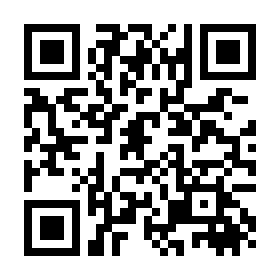 ▼ホームページ▼https://ashiiku-pj.com/対象学年全学年必要経費交通費（講師自宅最寄駅から）元気な足を育てよう！～もっと運動が楽しくなる「足のひみつ」～ 　プログラム内容実際に自分の足や靴を見ながら◆足の役割◆靴の選び方◆靴の履き方◆足を育てるおすすめの遊びについて、クイズ形式で楽しく学びながら「足の大切さ」「足に合った靴を選ぶポイント」を学びます。▼ホームページ▼https://ashiiku-pj.com/定員30名程度※応相談所要時間45～60分元気な足を育てよう！～もっと運動が楽しくなる「足のひみつ」～ 　プログラム内容実際に自分の足や靴を見ながら◆足の役割◆靴の選び方◆靴の履き方◆足を育てるおすすめの遊びについて、クイズ形式で楽しく学びながら「足の大切さ」「足に合った靴を選ぶポイント」を学びます。▼ホームページ▼https://ashiiku-pj.com/準備物プロジェクター（マイク・スクリーンは必要に応じて）プロジェクター（マイク・スクリーンは必要に応じて）プロジェクター（マイク・スクリーンは必要に応じて）元気な足を育てよう！～もっと運動が楽しくなる「足のひみつ」～ 　プログラム内容実際に自分の足や靴を見ながら◆足の役割◆靴の選び方◆靴の履き方◆足を育てるおすすめの遊びについて、クイズ形式で楽しく学びながら「足の大切さ」「足に合った靴を選ぶポイント」を学びます。▼ホームページ▼https://ashiiku-pj.com/その他・土、日、祝日実施可・保護者との参加可・服装：軽い運動ができる服装・持ち物：普段履いているスニーカー・土、日、祝日実施可・保護者との参加可・服装：軽い運動ができる服装・持ち物：普段履いているスニーカー・土、日、祝日実施可・保護者との参加可・服装：軽い運動ができる服装・持ち物：普段履いているスニーカー